_________№______                                                                             Временно исполняющему                                                        обязанности директора                                                       МБОУ СОШ №2                                                        Кубасовой  Е.С.ПРЕДСТАВЛЕНИЕоб устранении нарушений трудового законодательства и иных актов, содержащих нормы трудового права, законодательства об охране труда В соответствии статьей  370 Трудового кодекса  Российской  Федерации  и со статьей 20 Федерального закона №10-ФЗ от 12.01.1996 г.  "О профессиональных союзах, их правах и гарантиях деятельности" предлагаю устранить следующие нарушения:О результатах рассмотрения и принятых мерах прошу  сообщить  в   срок до _________________________________28.12.2022 г._________________________________      (число, месяц, год)Технический  инспектор труда  _______________________________________ Беляева Е.А.Представление _____________________  вручено ___________________________________        (дата, время, Ф.И.О., должность, роспись лица, которому   вручено представление)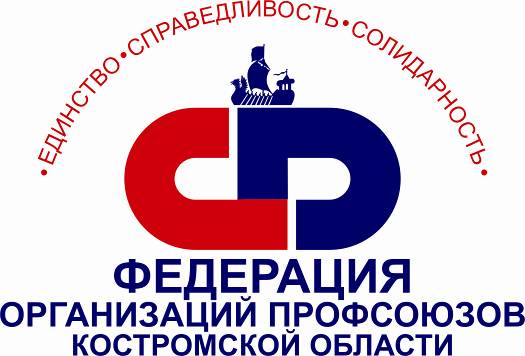 Техническая инспекция трудаКостромского областного союза «Федерация организаций профсоюзов Костромской области»Приложениек Постановлению Исполнительногокомитета ФНПРот 13 октября 2014 г. N 5-17Форма 1-ТИТехническая инспекция трудаКостромского областного союза «Федерация организаций профсоюзов Костромской области»№ п/пПеречень   выявленных  нарушенийСроки  устранения1Организовать проведение специальной оценки условий труда  на всех рабочих местах  согласно ст. 4 Федерального закона  от 28.12.2013 №426-ФЗ  «О специальной оценке условий труда».До 28.12.2022 г.2При формировании перечня вредных и (или) опасных производственных факторов, подлежащих исследованиям (испытаниям)  и измерениям,  учитывать предложения работников  согласно  части 2 статьи 12 Федерального закона  от 28.12.2013 г. №426-ФЗ  «О специальной оценке условий труда».Постоянно.3Организовать  размещение на официальном сайте в информационно-телекоммуникационной сети "Интернет"  сводных данных о результатах проведения специальной оценки условий труда в части установления классов (подклассов) условий труда на рабочих местах и перечень мероприятий по улучшению условий и охраны труда работников,  согласно  требованиям  статьи 15 Федерального  закона от 28.12.2013 N 426-ФЗ  "О специальной оценке условий труда".До 28.12.2022 г.